TEACHING / LAB ASSISTANT APPLICATIONPlease print clearly or typeNAME____________________________	DATE_______________________________YEAR (circle one)     soph     junior     senior     grad	MAJOR______________________________PID___________________  EMAIL _______________________  CELL PHONE __________________POSITION SOUGHT__________________________________________________________________  SEMESTER(S) SOUGHT_______________________________________________________________CHEM LABS COMPLETED ____________________________________________________________EXTRA LAB SKILLS/EXPERIENCES____________________________________________________Please attach a current CV/resume and an unofficial transcript.If you are offered a position, you must report to Ms. Karen Gilliam in Human Resources in the Department of Chemistry (919-843-3452) to complete an I-9 form (see page 2) and other paperwork prior to the first date of hire.  _____________________________SignaturePlease send this form completed to Nita A. Eskew at CB#3290 or neskew@email.unc.edu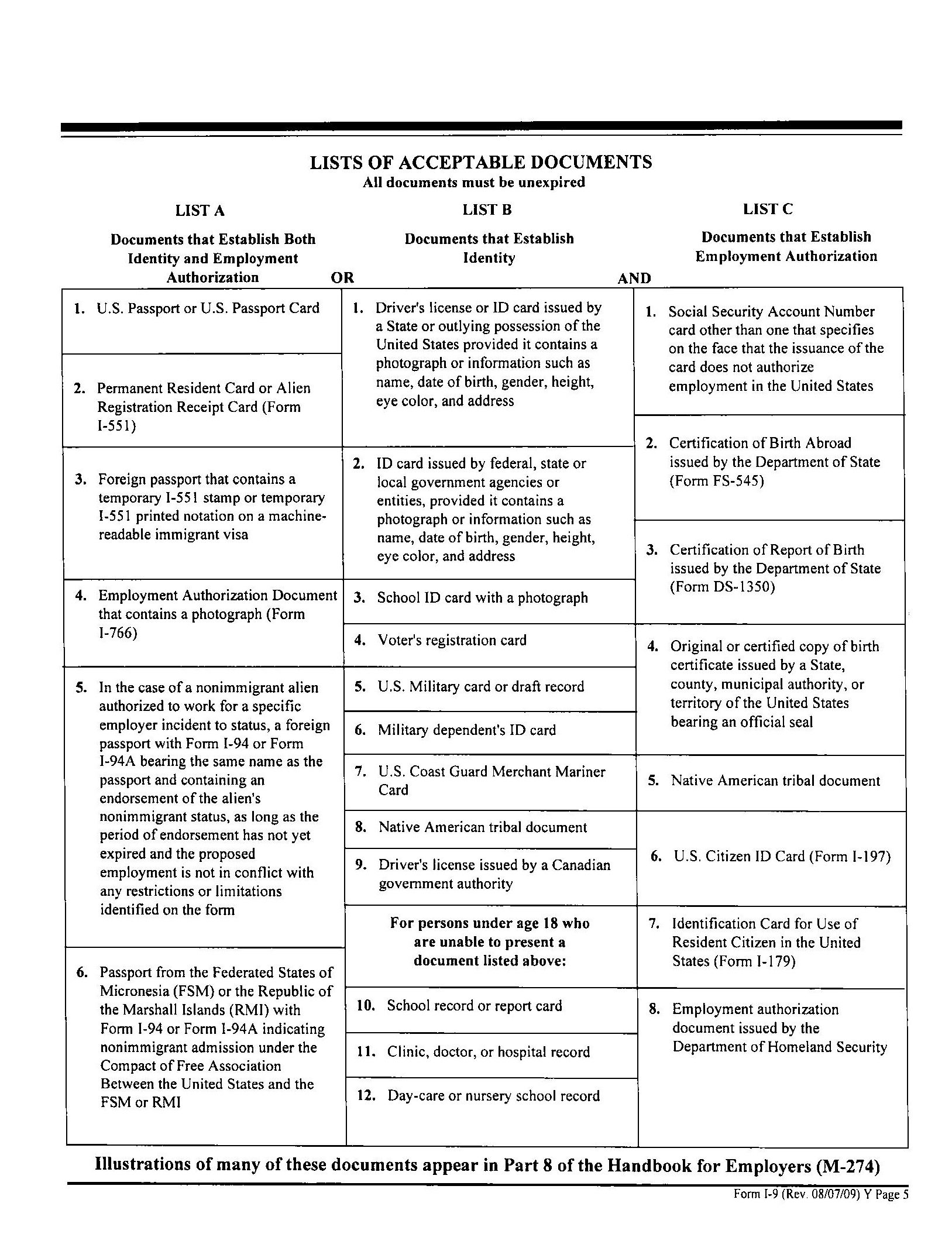 